        5 ноября в рамках регионального коллективно-творческого дела «ОсеннийМАРАФОН» в спортивном комплексе «Олимпийский» Оренбурга прошел областной спортивный праздник «Веселые старты семейных команд». Соревнования проводились по двум номинациям: семейные команды (папа, мама и дошкольник 5-6 лет) и спортивные команды (тренер-преподаватель и обучающийся 2003-2004 годов рождения).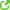 В состязаниях участвовали 23 команды из 19 муниципальных образований области, всего – 50 человек (города Бузулук, Медногорск, Оренбург, Орск; Соль-Илецкий и Ясненский городские округа; Абдулинский, Адамовский, Акбулакский, Беляевский, Грачевский, Илекский, Красногвардейский, Новоорский, Новосергиевский, Оренбургский, Первомайский, Переволоцкий, Светлинский районы). Среди гостей были заслуженные тренеры и ведущие спортсмены Оренбуржья, показавшие высокие результаты на уровне всей страны.Программа спортивного праздника включала эстафеты «Самый быстрый», «Веселый хоккей»; «Футбольный тоннель», а также состязания на батутах «Лабиринт» и «Эверест».Победителями и призерами среди семейных команд стали:1 место – семья Сябитовых (Переволоцкий район);2 место – семья Щербаковых (Соль-Илецкий городской округ);3 место – семья Бурцевых (Новосергиевский район).Среди спортивных команд:1 место – учитель физической культуры Рубежинской СОШ Первомайского района Шамиль Мухамеджанов и его воспитанник Никита Семенов (Первомайский район);2 место – тренер-преподаватель Грачёвской ДЮСШ Елагин Александр и его воспитанник Стрельцов Аркадий (Грачевский район);3 место – учитель физической культуры Абдулинской СОШ № 87 Вячеслав Калмыков и его воспитанник Вадим Ляпин (Абдулинский городской округ).Организатором «Веселых стартов семейных команд» выступила Оренбургская областная детско-юношеская спортивная школа при поддержке министерства образования области. 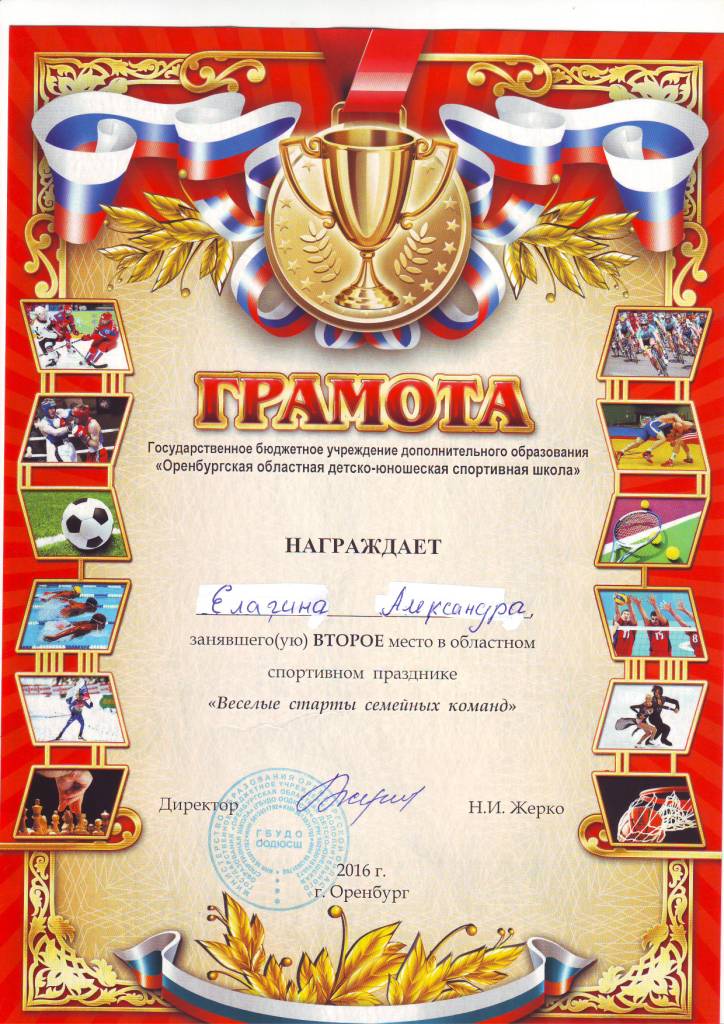 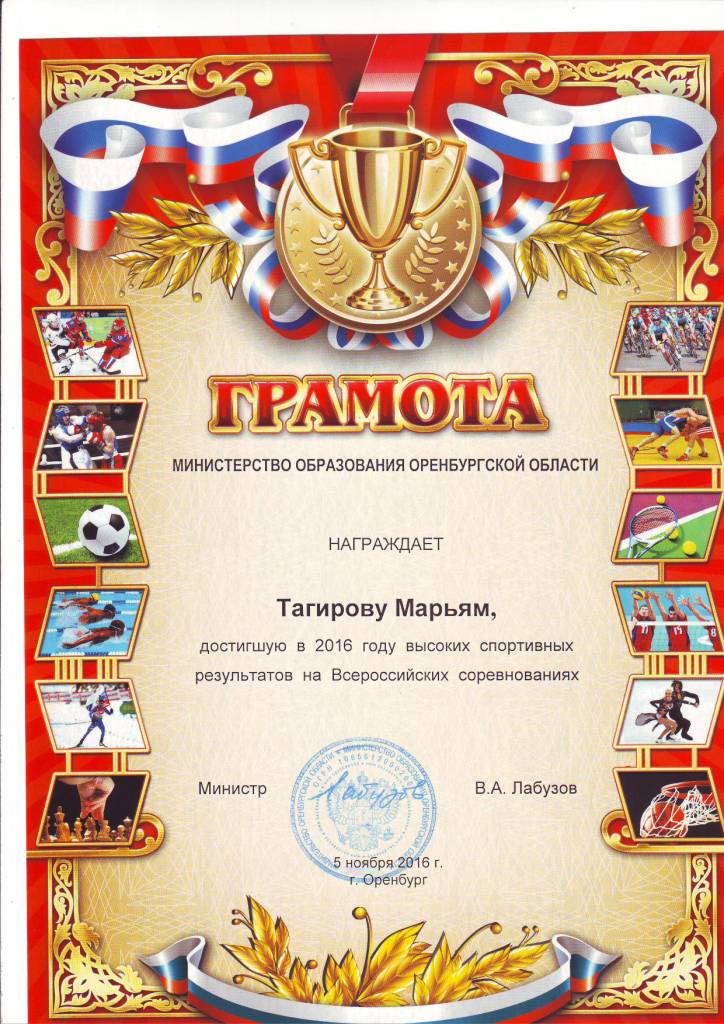 